MOVIMENTO DI COOPERAZIONE EDUCATIVA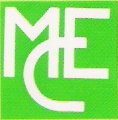 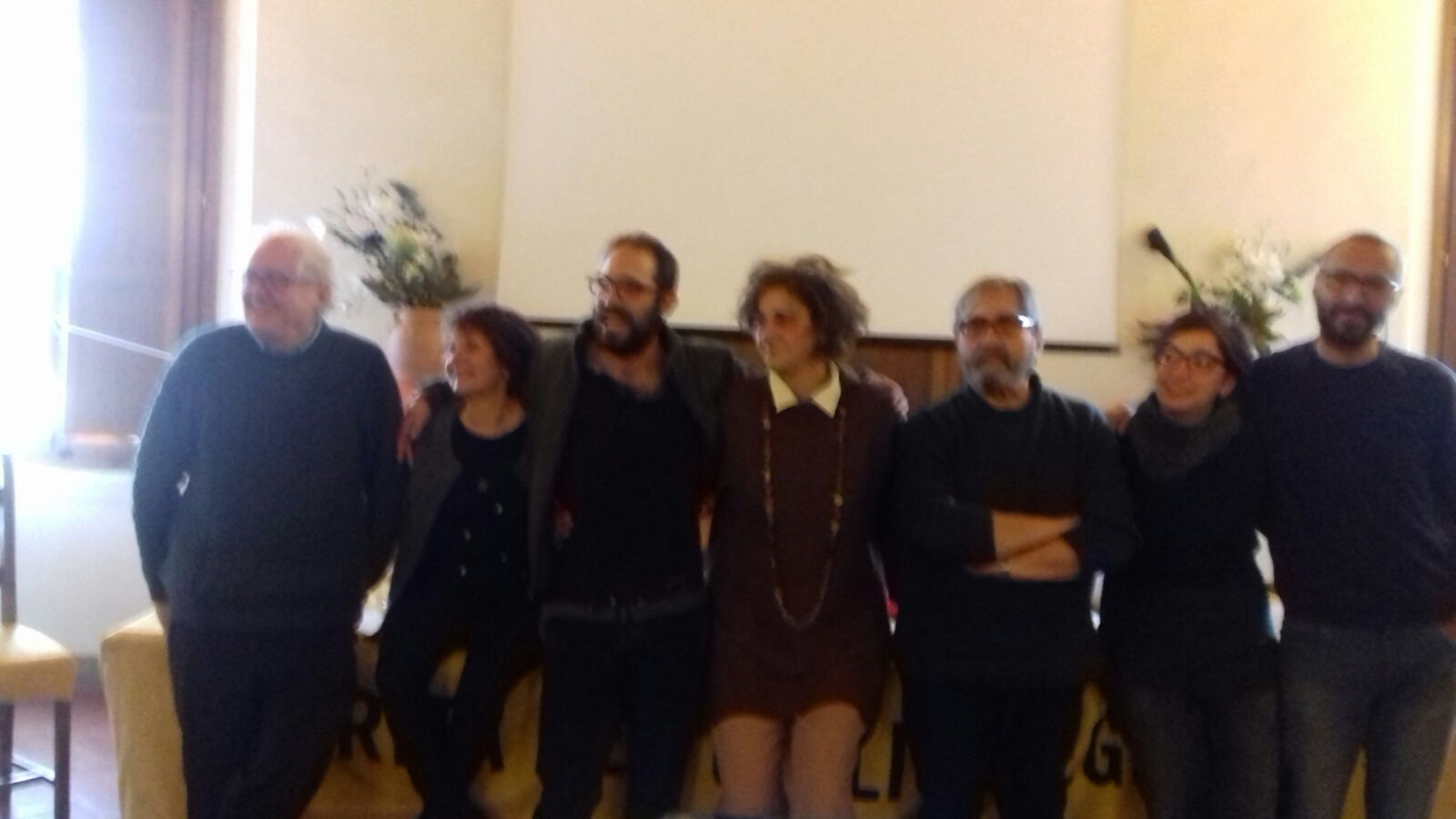 (La  secreteria estatal del Movimento di cooperazione educativa: desde izquierda Giancarlo Cavinato secretario general Venecia; Antonietta Ciarciaglini Chieti; Marco Pollano Foligno-Perugia; Anna D’Auria administraciòn Roma; Domenico Campana Modena; Rosy Fiorillo Genova; Luca Randazzo Pisa) INFORME DE  ACTIVIDAD   El Movimento di cooperazione educativa en los dos años 2016/2018 ha realizado las siguientes actividades:VIDA ASOCIATIVAAsambleas  nacionalesdiciembre 2016 - LXV Asamblea Firenze abril 2017 - LXVI Asamblea Roma marzo 2018 - LXVII Asamblea  Firenze Exitos: aprobaciòn de las reglas internas del Movimiento, de la regulaciòn del funcionamiento de la asamblea, Proposiciòn  pedagogico-politica:“Los cuatro pasos del  MCE”, renovaciòn de los organos estatutarios, politica editorial, proyectos para la formaciòn.Coordinaciones  nacionalessetiembre 2016 - Romasetiembre 2017 – RomaExitos: analisis en profundidad de la linea pedagogico - politica, organizacion interior,  constituciòn de la red de los delegados de los grupos, preparaciòn asamblea. Encuentros de la  Comission editorial para: publicaciones, revista Cooperazione educativa ( de papel y digital), social: pagina web, fb, twitter; relaciones  con  las editoriales Encuentros Comisiòn  Centro de documentaciònclasificaciòn de los  materiales documentarios  MCE y de las  publicaciones; busqueda y evaluaciòn sobre una nueva colocaciònINICIATIVAS DE FORMACION Jornadas de estudio nacionales Roma,  Jornadas sobre el  sistema integrado ceroseis ( parvulario- infantil) 2016Bologna, Una escuela inclusiva -  mayo 2016Genova,  Evaluacion y didactica de las competencias   - noviembre 2016Bologna,  Nececidades especiales y la epidemia de la ipercategorizaciòn    - abril 2017 Bologna,  Una escuela, muchos idiomas la lengua para la democracia -  abril 2018 Cursos para las  Formaciones  nacionales incluidos en una   plataforma ministerial SOFIA Curso de verano  “Cantieri per la formazione” Segunda ediciòn Genova, “Poner la escuela al revès  ” -  julio 2016Tercera ediciòn Pisa, “Cuando algo sale inclinado – el tropiezo en la educaciòn” – julio 2017Cuarta ediciòn Foligno (Perugia), “Metamorfosis- educar/educarnos para el cambio” – julio 2018Cada ediciòn acoge  desde   120 hasta 150 participantes.Pisa, julio 2017 Cantieri per la formazione INICIATIVAS PEDAGOGICO –POLITICAS Participaciòn y difusiòn de documentos del  MCE en relaciòn con  las audiencias en el Ministerio de la Instrucciòn sobre los procesos de reforma  (ley 107/2015 ‘la buena escuela’) y sobre temas tales  los  ‘Millennials’, la paridad de genero, las nuevas tecnologias.Recorrido  pedagogico-politico “Una otra  escuela es posibile”: mesas redondas y  talleres en 20 ciudades.Campañas de sensibilización y participaciòn de las escuelas, de la opiniòn publica, de la politica: “No a las Notas ‘Ciudadania para los alumnos hijos de inmigrantes para  la conceciòn de lo  ius soli- ius culturae 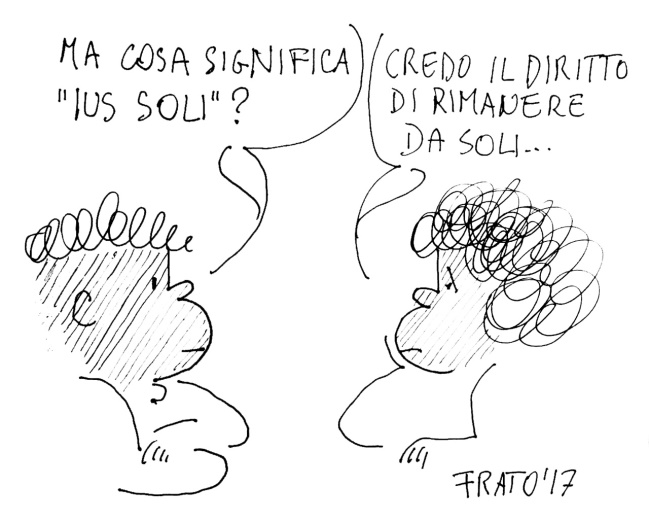 Pero, ¿qué significa “ius soli”?Creo que signifique el derecho de quedarnos solos...La secretaria estatal   propone 4 pequeños pasos  para transformar   la escuela y  las relaciones a su interior:* una organizaciòn democratica y participativa* las clases abiertas, los talleres, para una una enseñanza operacional* las bibliotecas escolares y la no adopciòn de los  manuales escolares substituyendolos con   una pluralidad de materiales y de fuentes para acceder a los conocimientos* una evaluaciòn narrativa y  formativa contra el empleo de los votos, contra la competitividad inducida por los votos, la devaluaciòn; evaluar = atribuir valor.Durante los dos años el MCE ha hecho propuestas a los sindicatos de la escuela y a las asociaciones profesionales para la renovaciòn del contrato de los docentes y se ha unido a campaῇas de la sociedad civil contra el racismo, la violencia de genero, para la inclusion y los derechos de ciudadania. PRESENTACION DE LIBROS A. Goussot “Una pedagogia per la vita”-  Roma, MilanoR. Rizzi “Pedagogia popolare” - Bari, Bologna, Cagliari, Roma, Piacenza, Milano,… R. Iosa (a cura di) “Generazione don Milani”G. Cederna “Atlante della povertà educativa” Save the children G. Marastoni “Facciamo geometria”  Firenze, Mantova C. Degli Esposti- N. Lanciano “La matematica di Emma Castelnuovo” ( el MCE ha eredado hace aῇos la biblioteca de la matematica Emma Castelnuovo) CONFERENCIAS  MCE IN COLABORACION CON INSTITUCIONES PUBLICAS  Y ASOCIACIONES Conferencia ‘La herencia de los grandes maestros’ Universidad de Bologna abril 2016Conferencia  D. Milani Fundaciòn d. Milani Vicchio fiorentino mayo 2016Conferencia ADI- MCE ‘Estar bien en la escuela’ Bologna octubre 2016Reggio Children , Reggio Emilia, noviembre 2017 - “Educar es un acto  de participaciòn” -  congreso sobre J. Bruner - Sindacato FLCGIL congresos:  Nuevo contrato de trabajo - Roma julio  2017 ; “La escuela que  vendrà” -  Roma marzo 2018GISCEL y otras asociaciones: Jornada sobre Tullio De Mauro y la educaciòn lenguistica democratica -  Roma noviembre 2017 MCE- PROTEO FARE SAPERE: “Pedagogias del 900: Freinet. Don Milani, Freire”-  Padova diciembre 2017 Actividades  inter associativas:  el MCE es miembro  di forum regionalales  ( Piemonte y Veneto) y del forum de las  associaciones profesionales  reconocido por el Ministerio. VIDA DE LA ‘CASA’ MCERegistramos un crecimiento en los Grupos cooperativos quienes en diferentes territorios han hospedado los laboratorios propuestos en la ediciones del curso ‘Cantieri’, los encuentros de las gira pedagogica, organizado laboratorios de formaciòn y participado a muchas iniciativas con las escuelas, los ayuntamientos, las asociaciones cercanas. A lo largo del periodo 2016-2018 han salido unas condiciones dificiles para la supervivencia a las cuales  intentamos oponernos:desalojo de la oficina nacional ( como muchas otras asociaciones quienes trabajan en lugares publicos en Roma) desalojo del Centro de documentaciòn del MCE( 67 aῇos de obras, textos, materiales, experiencias,..) de la escuela adonde se huespedava y busqueda de una nueva colocaciòn que permita la abertura a docentes, estudiantes, investigadores:cierre del contrato con la editorial quien publicava los Quaderni di cooperazione educativa y la Biblioteca de trabajo y problématico intento de recuperaciòn del copyright de los màs de 50 textos editados a lo largo de 15 aῇos. Mucho tiempo y energia ( ademàs de los gastos para la apelaciòn al tribunal contra el desalojo) hemos tenido que dedicar a esos problemas, cuya soluciòn es imprescindible para nuestra supervivencia. Una sed estatal tiene  que estar  necesariamente en Roma.  Por esta razòn nos estamos moviendo hacia una compra de un sitio seguro y estable para el MCE, aunque  a costa de grandes esfuerzxos y sacrificios. El secretario estatal  Giancarlo Cavinato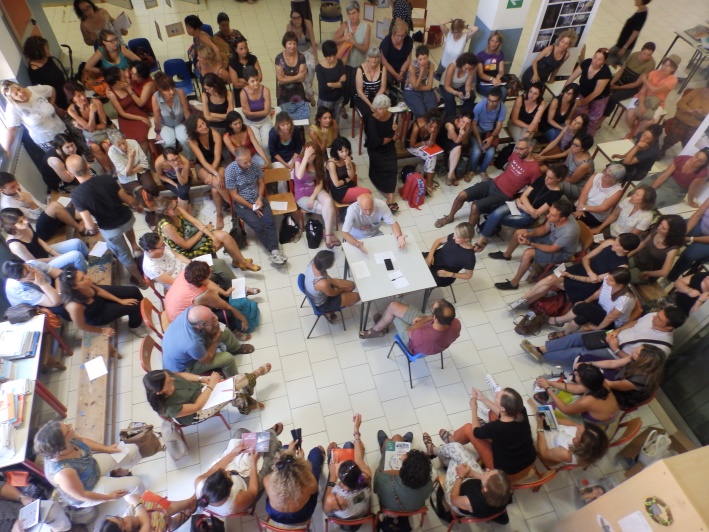 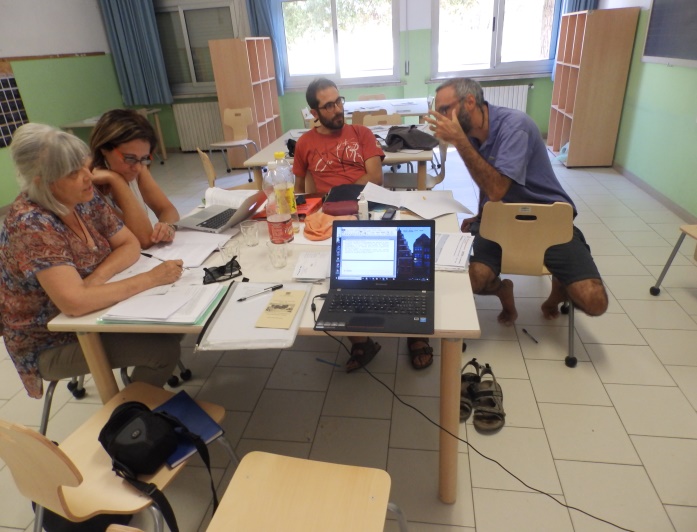 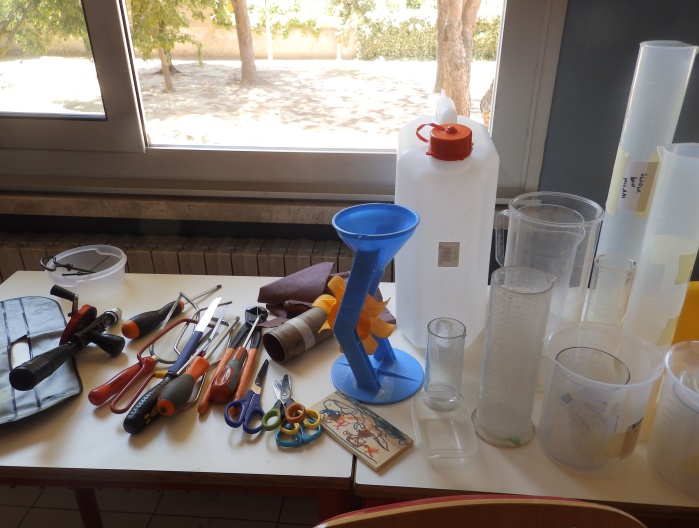 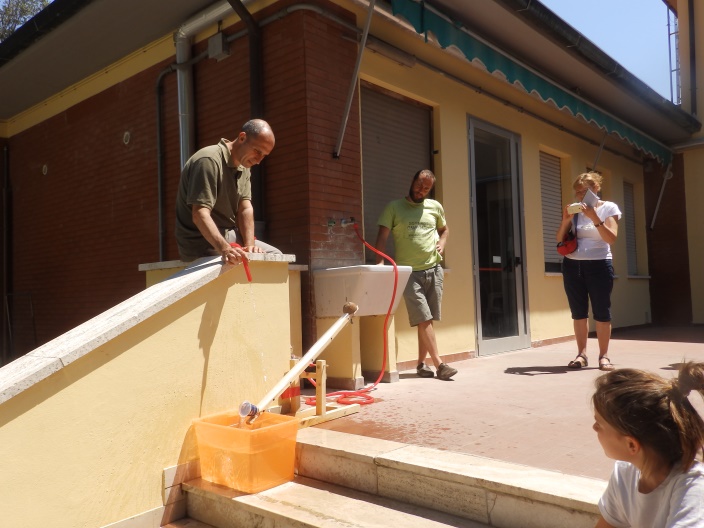 